В старшей группе "Пчёлки" с 30 октября по 3 ноября 2023г. прошла неделя «Пожарной безопасности». Была проведена ситуативная беседа «Огонь друг и враг». В ходе бесед ребята познакомились с огнетушителем, с теми предметами, из – за которых может возникнуть пожар (спички, зажигалки). Много узнали о том, какой вред может принести игра с огнем. Играли в подвижные игры: «Пожарный –герой, он с огнём вступает в бой», «Детские шалости с огнём». В дидактические игры «Что горит, что не горит в огне?», «Польза и вред от огня». Хочется надеяться, что все, что узнали дети о пожарной безопасности, сослужит им добрую службу в случае возникновения пожара.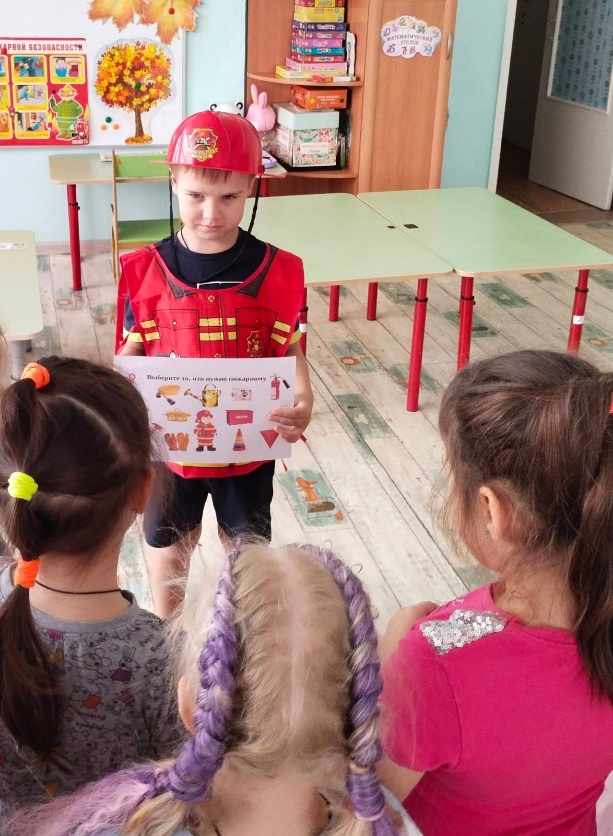 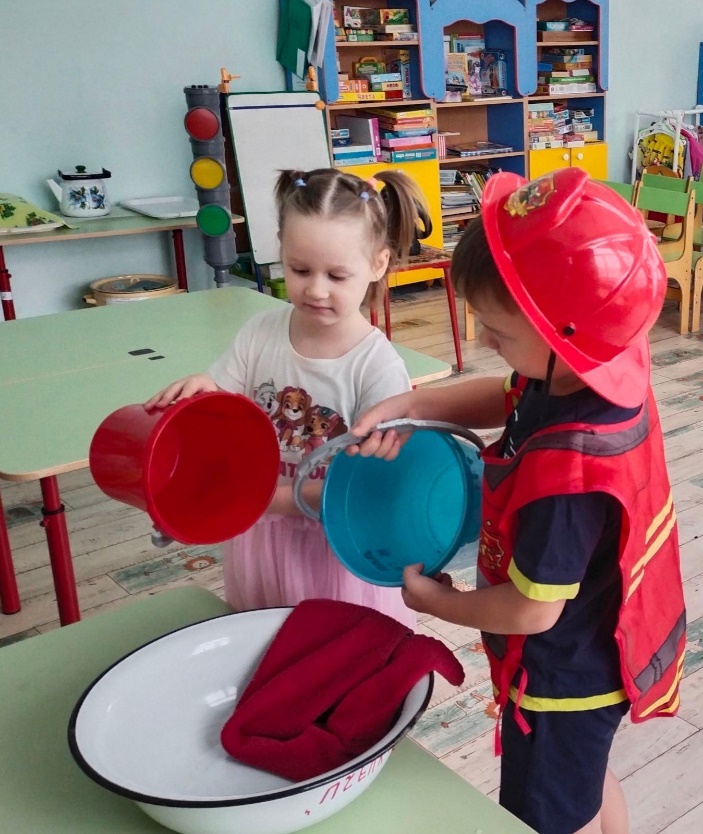 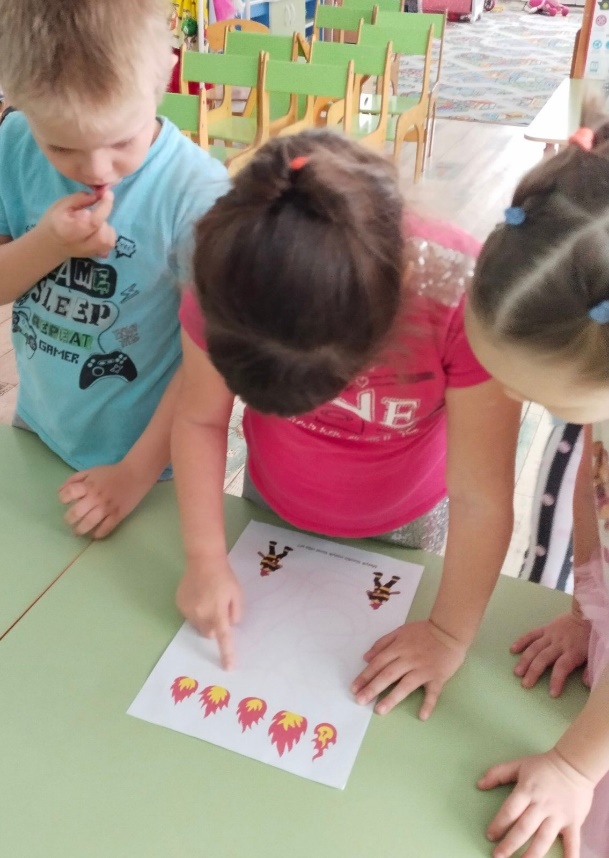 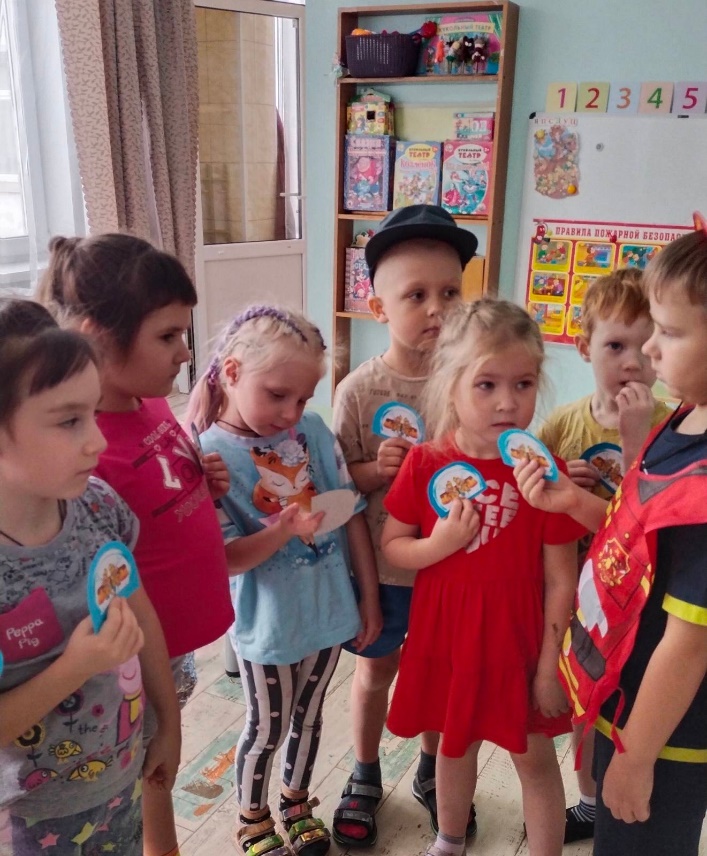 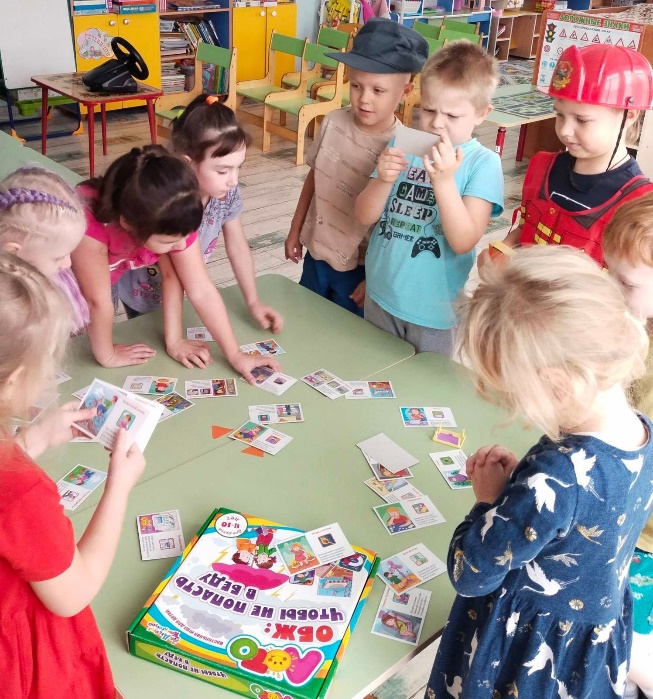 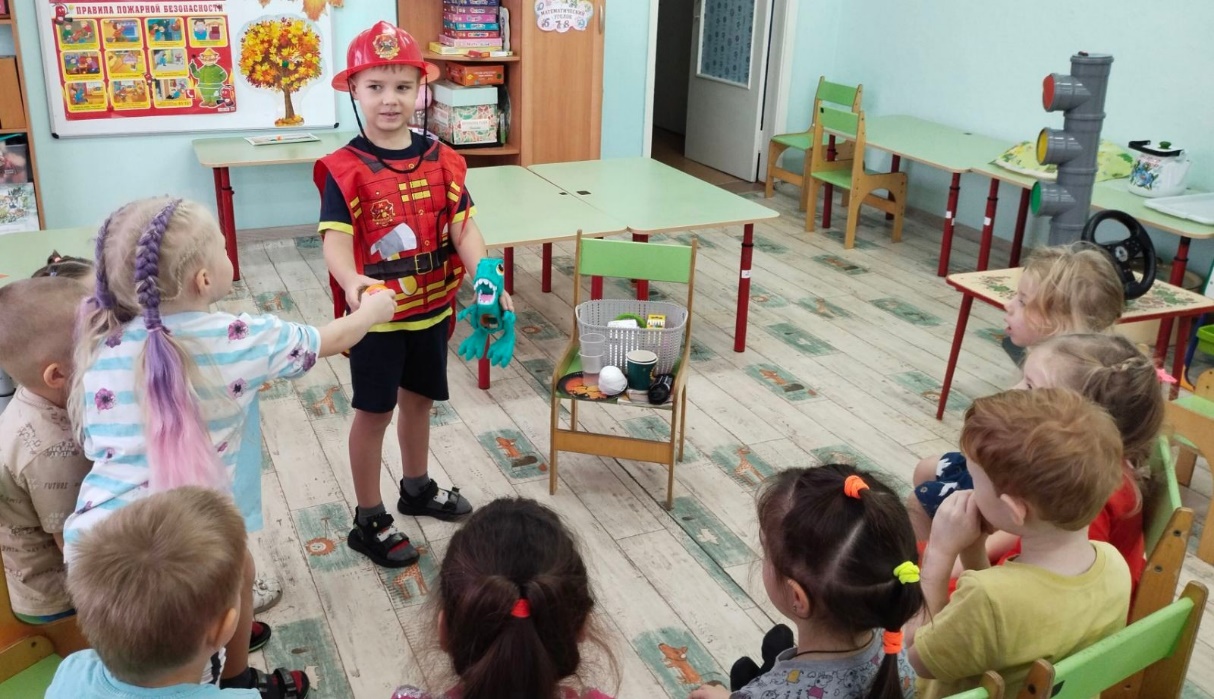 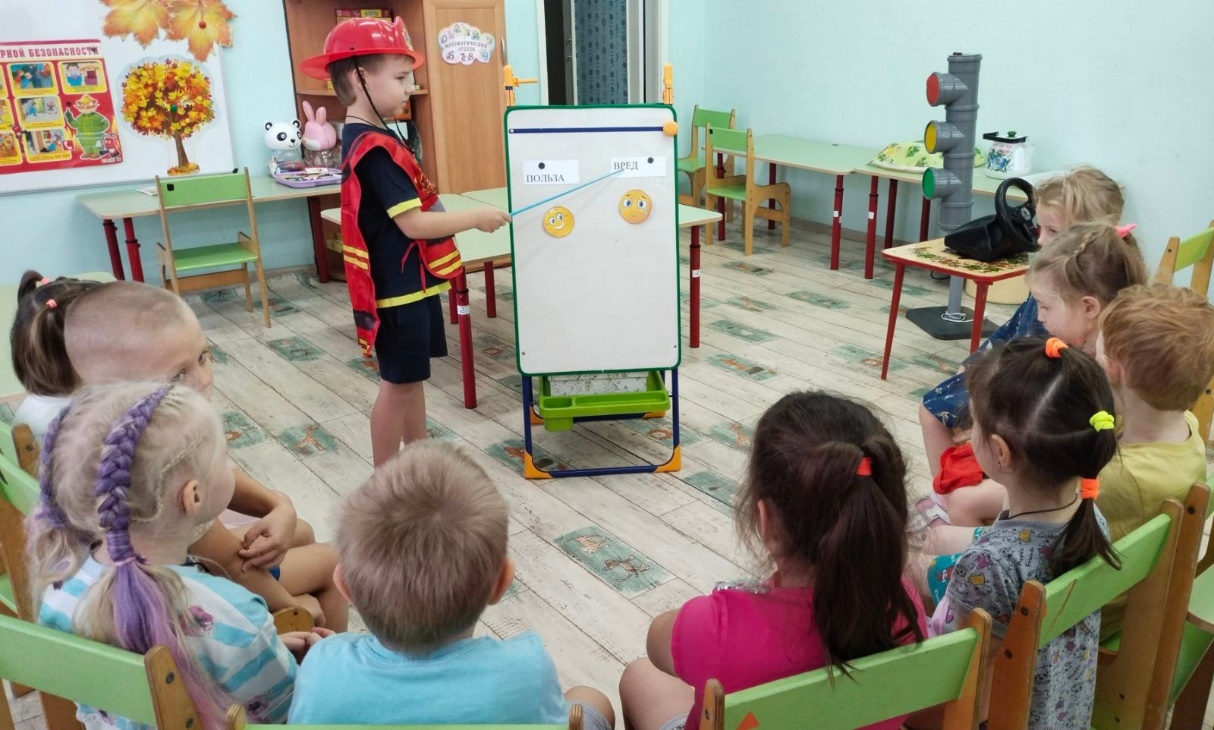 